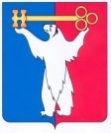 АДМИНИСТРАЦИЯ ГОРОДА НОРИЛЬСКАКРАСНОЯРСКОГО КРАЯПОСТАНОВЛЕНИЕ10.03.2021	  г. Норильск                                               № 87О внесении изменений в постановление и.о. Главы города Норильска от 04.11.2003 №1453 В целях уточнения полномочий собственника муниципальных унитарных предприятий муниципального образования город Норильск,ПОСТАНОВЛЯЮ:1. Внести в постановление и.о. Главы города Норильска от 04.11.2003 № 1453 «О разграничении полномочий собственника муниципальных унитарных предприятий муниципального образования город Норильск» (далее – Постановление) следующие изменения:1.1. Абзац первый пункта 1.2 Постановления изложить в следующей редакции:«1.2. МКУ «Управление потребительского рынка и услуг»:».1.2. В пункте 1.2.19 Постановления слова «управления потребительского рынка и услуг Администрации города Норильска» заменить словами «МКУ «Управление потребительского рынка и услуг».1.3. Пункт 1.7 Постановления изложить в следующей редакции:«1.7. Заместитель Главы города Норильска по собственности и развитию предпринимательства:1.7.1. курирует вопросы, связанные с деятельностью Предприятий и не отнесенные к компетенции иных заместителей Главы города Норильска;	1.7.2. согласовывает прием на работу главного бухгалтера Предприятия, заключение с ним, изменение и прекращение трудового договора;	1.7.3. согласовывает заявления о предоставлении ежегодных оплачиваемых отпусков руководителей Предприятий;	1.7.4. издает распоряжения Администрации города Норильска:	- об осуществлении заимствований Предприятиями;	- о порядке проведения проверок (ревизий) финансово-хозяйственной деятельности Предприятий;1.7.5. согласовывает закупки Предприятий, совершаемые в рамках Федерального закона от 18.07.2011 №223-ФЗ «О закупках товаров, работ, услуг отдельными видами юридических лиц», не предусмотренные планом закупок, стоимость которых превышает 500000 руб. по одному договору в части целесообразности осуществления закупок;1.7.6. в период временного отсутствия заместителя Главы города Норильска (отпуск, командировка, временная нетрудоспособность и по другим уважительным причинам) исполняет полномочия заместителя Главы города Норильска, предусмотренные подпунктами 1.10.1, 1.10.4, 1.10.8 настоящего постановления, издает распоряжения Администрации города Норильска, предусмотренные пунктом 1.10.7 настоящего постановления.».1.4. Абзац первый пункта 1.9 Постановления изложить в следующей редакции:«1.9. МКУ «Управление жилищно-коммунального хозяйства»:».1.5. Пункт 1.10.1 Постановления изложить в следующей редакции:«1.10.1. проводит заседания балансовой комиссии по результатам финансово-хозяйственной деятельности Предприятий, в соответствии с правовыми актами Администрации города Норильска;».1.6. Пункт 1.10.3 Постановления изложить в следующей редакции:«1.10.3. согласовывает участие Предприятий в ассоциациях и других объединениях коммерческих организаций, хозяйственных обществах;».1.7. Пункт 1.10.7 Постановления изложить в следующей редакции:«1.10.7. издает распоряжения Администрации города Норильска:– о проведении проверок (ревизий) финансово-хозяйственной деятельности Предприятий;           –   о проведении плановых и внеплановых проверок Предприятий.».1.8. Дополнить Постановление пунктом 1.10.8 следующего содержания:«1.10.8. утверждает график проведения плановых и внеплановых проверок Предприятий.».2. Опубликовать настоящее постановление в газете «Заполярная правда» и разместить его на официальном сайте муниципального образования город Норильск.Глава города Норильска                                                                                    Д.В. Карасев